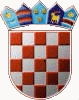 REPUBLIKA HRVATSKA  ZADARSKA ŽUPANIJAOPĆINA STARIGRAD        Općinski načelnikKLASA: 350-03/19-01/03URBROJ: 2198/09-2-20-17Starigrad Paklenica, 27. kolovoza 2020. godine	Na temelju članka 64. Zakona o zaštiti okoliša („Narodne novine“ br. 80/13, 153/13, 78/15, 12/18 i 118/18), članka 23. Uredbe o strateškoj procjeni utjecaja plana i programa na okoliš („Narodne novine“ br. 03/17), te članka 46. Statuta Općine Starigrad („Službeni glasnik Zadarske županije“ br. 3/18, 8/18 i 3/20) Općinski načelnik Općine Starigrad, donosiODLUKUkojom se utvrđuje da nije potrebno provesti stratešku procjenu utjecaja na okoliš za izradu Urbanističkog plana uređenja luke StarigradČlanak 1.Jedinstveni upravni odjel Općine Starigrad proveo je postupak Ocjene o potrebi strateške procjene utjecaja na okoliš za izradu Urbanističkog plana uređenja luke Starigrad (u daljnjem tekstu: Plan).Članak 2.Razlozi za izradu Plana su sljedeći:- Redefinirnje postojeće lučke infrastrukture: postojeći gatovi će se produžiti i djelomično proširiti radi povećanja sigurnosti priveza plovila unutar ove luke. Naime, postojeći gatovi/valobrani ne pružaju dovoljnu zaštitu od udara valova koje prouzroče južni i sjeverozapadni vjetrovi. UPU-om će se odrediti polja za privez plovila i ostale površine za potrebe lučkih djelatnosti (manipulativne površine, privez plovila u tranzitu, privez plovila lokalnog stanovništva i drugo). Kod rekonstrukcije luke bit će potrebno redefinirati i pristup državnoj cesti DC-8. - Uvažavanje postojeće i planirati nove prateće sadržaje u funkciji luke otvorene za javni promet: potrebno je reorganizirati i preurediti postojeće parkirališne površine, odrediti površine u kojima će se moći planirati građevine u funkciji luke otvorene za javni promet (spremišta, ugostiteljstvo, trgovina, usluge, sanitarni čvor i slično), planirati javne površine (trgovi, šetnice, javni parkovi i ostale zelene površine), opremanje komunalnom infrastrukturom i lučkom opremom (dizalice) i slično. Članak 3.	U cilju utvrđivanja vjerojatno značajnog utjecaja na okoliš, Jedinstveni upravni odjel Općine Starigrad zatražio je mišljenja tijela i/ili osoba određenih posebnim propisima. U tablici koja slijedi navedena su mišljenja i očitovanja koja su zaprimljena.Članak 4.	Temeljem navedenih mišljenja i očitovanja, konstatira se sljedeće:U tablici iz prethodnog članka vidljivo je da su sva javnopravna tijela koja su se očitovala, dala mišljenje da nije potrebno provesti postupak strateške procjene,Radi se o planu uređenja postojeće luke otvorene za javni promet od lokalnog značaja za 280 vezova, kojim se ne mijenja uporaba prostora Predmetni Plan ne daje okvir za zahvate koji podliježu ocjeni o potrebi procjene utjecaja na okoliš, odnosno procjeni utjecaja na okoliš.Iz svega navedenog u ovom članku, zaključeno je da Plan neće imati vjerojatno značajan utjecaj na okoliš te se utvrđuje da nije potrebno provesti stratešku procjenu utjecaja na okoliš za Plan.Članak 5.Jedinstveni upravni odjel Općine Starigrad je o ovoj Odluci dužan informirati javnost sukladno odredbama Zakona o zaštiti okoliša („Narodne novine“ br. 80/13, 153/13, 78/15, 12/18 i 118/18) i odredbama Uredbe o informiranju i sudjelovanju javnosti i zainteresirane javnosti u pitanjima zaštite okoliša („Narodne novine“ br. 64/18) kojim se uređuje informiranje javnosti u pitanjima zaštite okoliša.Članak 6.	Ova Odluka stupa na snagu danom donošenja.								Općinski načelnik								Krste Ramić, dipl. oec.Javnopravno tijeloKLASA/URBROJ/DatumMišljenje/očitovanjeZadarska županija, Upravni odjel za prostorno uređenje, zaštitu okoliša i komunalne poslove, B. Petranovića 8, 23000 ZadarKLASA: 351-04/19-01/95URBROJ: 2198/1-07/2-19-2Od 12. lipnja 2019. godineNije potrebno provesti postupak ocjene o potrebi strateške procjene utjecaja na okoliš. 